Email Signature TemplateCopy and paste the below in your signature and replace with your personal information. Directions on how to update your signature in Outlook can be found here. If you need further assistance, please email IT at ithelp@helenacollege.edu.Helena Donaldson | Administrative Assistantp: 406.447.#### | f: 406.447.#### | e: helena.donaldson@helenacollege.edu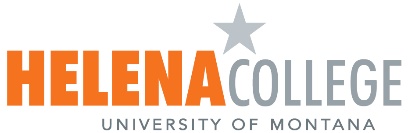 Donaldson Campus 1115 North Roberts, Helena, MT 59601Airport Campus 2300 Airport Road, Helena, MT 59601p: 406.447.6900 | www.helenacollege.eduThis message may contain confidential and/or privileged information. If you are not the addressee or authorized to receive this for the addressee, you must not use, copy, disclose, or take any action based on this message or any information herein. If you have received this message in error, please advise the sender immediately by reply e-mail and delete this message. Thank you for your cooperation.